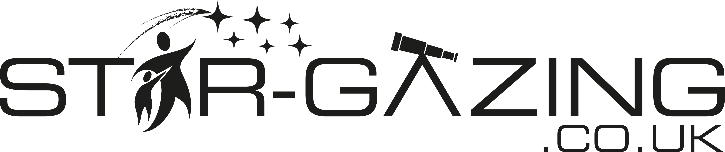 The Webb Space Telescope                                                           Dave Eagle FRASTeachers Question Paper with answers.Why do astronomers use telescopes? To Collect Light
Why is a bigger telescope better? It collects more Light.
What differences does this make? Objects appear brighter and will be easier to see.What is stopping us from seeing objects in the sky properly? Earth’s Atmosphere.

What is the name of the most famous and successful space telescope? The Hubble Space Telescope

What new space telescope will replace Hubble? The Webb Space Telescope
What light can this new space telescope be able to detect?  Infra-Red Light
How many panels make up the main mirror?    18 
What shape is each mirror panel?  Hexagonal
How big is each panel? 1.32 metres
What is the total width of the main mirror? 6.5 metres   
What metal is the mirror coated with?  Gold
What light does this metal reflect really well?  Infra-Red Light
How big is Hubble’s Mirror?  2.4 metres

How many times more light can the new space telescope’s mirror collect?  6xHow many times more powerful is this new space telescope to Hubble?   100xHow many kilometres does The Hubble Space Telescope orbit above Earth? 547 kilometresHow many times higher than the ISS is this?  Twice (2x)How many kilometres will this new telescope orbit from Earth?  1.5 million Kilometres
How many times more distant than The Moon will this be?     4x
Why does the new space telescope need to be folded up before launch? It is too big to fit in the Ariane Rocket Nose cone.
What does the sunshield do? Keeps the mirror and instruments very cold.Why does the mirror and instruments need to be kept cold? So that it can detect infra-red light.